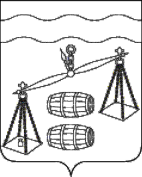 Администрация сельского поселения«Деревня Юрьево»Сухиничский районКалужская областьПОСТАНОВЛЕНИЕот  31.05.2022г                                                                        № 18О признании утратившим силу постановления администрации от 18.02.2022 № 2 «Об утверждении Порядка организации снабжения населения сельского поселения «Деревня Юрьево» твердым топливом»        В соответствии с Федеральным законом от 6 октября 2003 г. № 131-ФЗ «Об общих принципах организации местного самоуправления в Российской Федерации», руководствуясь Уставом СП «Деревня Юрьево», администрация сельского поселения «Деревня Юрьево»ПОСТАНОВЛЯЕТ:Постановление администрации сельского поселения «Деревня Юрьево» от 18.02.2022 № 2 «Об утверждении Порядка организации снабжения населения сельского поселения «Деревня Юрьево» твердым топливом» признать утратившим силу.Настоящее Постановление вступает в силу после обнародования и подлежит размещению на сайте администрации МР «Сухиничский район» в разделе «Поселения».Контроль за исполнением настоящего постановления оставляю за собой.Глава администрацииСП «Деревня Юрьево»                                                        Т.Н.Закутняя